Приложения Разработка учителя школы №48 г. Казани Аминова А.М.Учитель высшей категории школы №48 г. Казани Аминов Айдар Мансурович, педагогический стаж автора 24 года, он является “Почетным работником образования Российской Федерации”, победителем конкурса “Лучшие учителя России” в рамках приоритетного национального проекта “Образование”. Аминов А.М. является руководителем Центра гражданско-правового образования “Восхождение” (www.pravo48.narod.ru).Приложение 1Конкурс “Права человека”Лягушка из сказки В. Гаршина “Лягушка-путешественница”, отправившись в путешествие, воспользовалась своим правом ___________________ (на свободное передвижение).Буратино из сказки А. Толстого “Золотой ключик”, схватив крысу Шушеру за хвост, нарушил ее право _________________________ ( на личную неприкосновенность).Полицейские из сказки А. Толстого “Золотой ключик”, силой ворвавшись в каморку папы Карло, нарушили его право ____________________ (на неприкосновенность жилища).Балда из “Сказки о попе и о его работнике Балде” А. Пушкина, нанявшись на работу к попу, воспользовался своим правом _______________________ (на труд).Иван-царевич из сказки “Иван-царевич и серый волк”, украв Жар-птицу у царя Берендея, нарушил его право _______________________ (на владение имуществом).В сказке “Иван-царевич и серый волк” братья убили Иван-царевича, нарушив тем самым его право _________________________ (на жизнь и личную неприкосновенность).Ответы даны в скобках.Приложение 2Конкурс  “Пойми меня”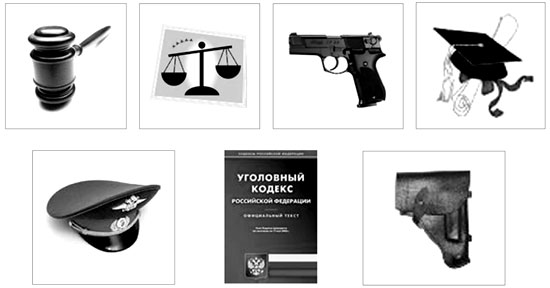 Приложение 3Конкурс “Ответственность”Рабочий опоздал на работу (дисциплинарная ответственность).Пассажир автобуса не оплатил проезд (административная ответственность).Ученик разбил стекло в школе (гражданско-правовая ответственность).Пешеход перешел улицу в запрещенном месте (административная ответственность).Гражданин купил ворованную вещь, зная о ее происхождении (уголовная ответственность).Водитель автомашины не справился с управлением и повредил стоявшую “Волгу” (гражданско-правовая ответственность).Суд удовлетворил иск гражданина к соседям, залившим водой его квартиру (гражданско-правовая ответственность).Гражданин из мести поджег дом соседа (уголовная ответственность).Школьник случайно попал из рогатки в глаз прохожему (уголовная ответственность).Солдат не исполнил приказ командира (дисциплинарная ответственность).Учащиеся техникума угнали автомашину и разбили ее (уголовная ответственность).Суд признал вину подростка, укравшего вещи из автомобиля (уголовная ответственность).Ученик нахамил учительнице во время урока (административная ответственность).В мастерской отказались отремонтировать бракованный магнитофон (гражданско-правовая ответственность).Ответы даны в скобках.Приложение 4Конкурс “Обстоятельства совершения преступления”Команды получают “Контрольные листы” следующей формы:Текст. Октябрьским вечером шестеро подростков, прогуливаясь по улице, встретили 20-летнего знакомого Сергея, ранее судимого за драку. Тот предложил посидеть на веранде детского сада. Обнаружив, что веранда закрыта, подростки выбили дверь. Угостив ребят вином и сигаретами, Сергей сказал, что в киоске неподалеку открыта дверь. Продавец спит пьяный, поэтому можно взять там еще вина, сигарет и шоколада.К киоску отправили 13-летнего Олега, 12-летнего Максима и 15-летнего Юрия Подойдя к киоску, подростки увидели, что дверь открыта, а продавец Ш. спит. Максима оставили следить за улицей, а Юрий и Олег вошли в киоск и стали складывать в сумку спиртное, шоколад и сигареты. Шум разбудил продавца, который попытался схватить Юрия. Тот ударил продавца ногой в пах. Ш. упал, сильно стукнувшись головой о кассовый аппарат. Услышав крик, Максим заглянул в киоск и услышал, как Ш. звал на помощь. Подростки убежали. Максим, впервые совершивший преступление, испугался последствий этого правонарушения и пошел в милицию, где рассказал обо всем, что произошло в тот злополучный день.Ответ. Обстоятельства, смягчающие наказание: А) несовершеннолетие Олега и Максима; Б) Явка Максима с повинной, чистосердечное признание; В) совершение преступления впервые. Обстоятельства, отягчающие наказание: А) групповое совершение преступления; Б) привлечение к совершению преступления несовершеннолетних; В) совершение преступления лицом, ранее совершившим преступления.Роли участников преступления: Сергей – организатор; Юрий и Олег – исполнители; Максим – пособник.Приложение 5Конкурс “Криминологический Кроссворд”Командам выдаются кроссворды в форме револьвера. За 6 минут команды должны его разгадать, вписав правильные ответы в соответствующие квадратики. За каждое правильно вписанное в кроссворд слово команда получает 1 балл. Всего в кроссворде загадано 22 слова. 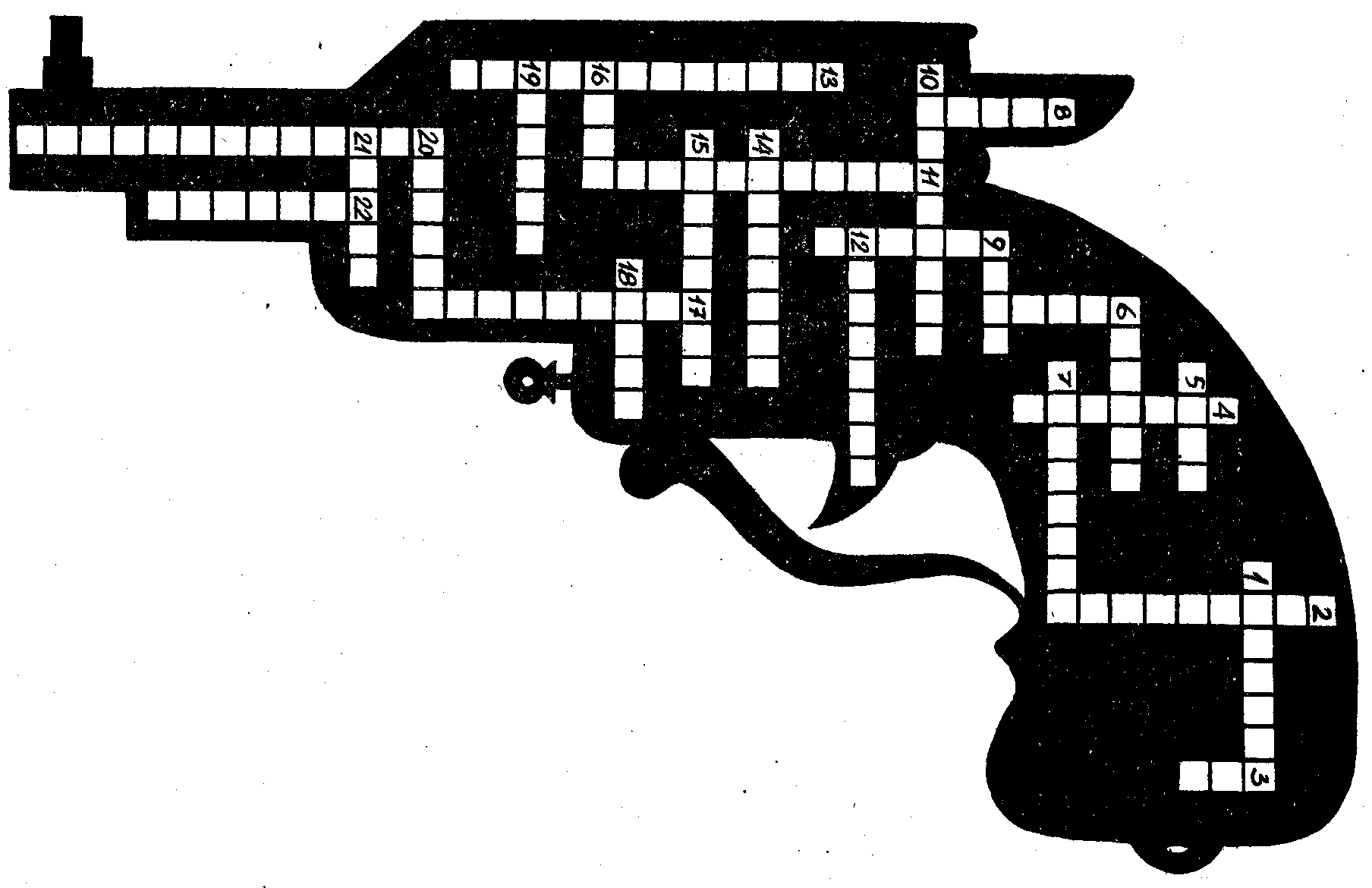 По горизонтали: 1. Излюбленный головной убор комиссара Мегрэ. 5. Психическое отношение обвиняемого к своему противоправному поведению. 6. Сильное и глубокое переживание. 7. Одна из форм расследования. 9. Запрет. 10. Знаменитый сыщик. 12. Способность предвидения. 14. Адвокат в судебном процессе. 15. Сподвижник Эркюля Пуаро. 16. Оптический прибор. 18. Сыщик-священнослужитель. 19. Похищение имущества без применения насилия. 20. Эквивалент товара. 21. Система револьвера.По вертикали: 2. Предъявление объекта свидетелю в ходе следствия. 3. Транспортное средство в старой Англии. 4. Автор детективных романов. 6. Мера пресечения. 8. Обстоятельство, исключающее пребывание подозреваемого на месте преступления. 9. Предположение о наличии события преступления. 11. Незаконное перемещение товаров через государственную границу. 13. Наука о преступности. 17. Механический прибор сыщика. 20. Раздел криминалистики, изучающий строение кожных узоров рук. 22. Один из помощников комиссара Мегрэ.Ответ. По горизонтали: 1. Котелок. 5. Вина. 6. Аффект. 7. Дознание. 9. Вето. 10. Пинкертон. 12. Интуиция. 14. Защитник. 15. Хастингс. 16. Лупа. 18. Браун. 19. Грабеж. 20. Деньги. 21. Кольт. По вертикали: 2. Опознание. 3. Кэб. 4. Сименон. 6. Арест. 8. Алиби. 9. Версия. 11. Контрабанда. 13. Криминология. 17. Наручники. 20. Дактилоскопия. 22. Лапуэнт.Использованная автором  Аминовым А. М. литература:Антонов В.В. Изучаем права человека. – М: Вита-Пресс, 1996. – 31 с.Горева И.Ю., Марков Н.Е., Соколов Я.В. Граждановедение. 7 класс: Методическое пособие к учебнику Я.В. Соколова “Граждановедение”. – М.: Дрофа, 2000. – 192 с.Драхлер А.Б. Обществоведение. Граждановедение. (Вопросы к олимпиаде). – М.: Владос-Пресс, 2001. – 192 с.Занимательная криминалистика./под ред. В.Гитина. – Харьков: Паритет, 1994. – 288 с.Как заполнить декларацию по налогу на доходы физических лиц. – М.: Министерство РФ по налогам и сборам, 2002. – 38 с.Кравченко А.И. Задачник по обществознанию. 8-9 класс. – М.: Русское слово, 2000. – 176 с.Соколов Я.В., Прутченков А.С. Граждановедение: Учебное пособие для учащихся 8 классов. – М.: Научно-внедренческий Центр “Гражданин”, 2002. – 224 с.Соколов Я.В., Прутченков А.С. Граждановедение: Учебное пособие для учащихся 9 классов. – М.: Научно-внедренческий Центр “Гражданин”, 2002. – 384 с.Приложение 6http://festival.1september.ru/articles/507945/Викторина "Знаешь ли ты химию и географию?" Соколова Татьяна Леонидовна, учитель химии Вопросы викториныКакие химические элементы названы в честь частей света?Перечислите элементы, названные в честь стран.Назовите какие химические элементы произошли от названия столиц европейских государств?Какой химический элемент назван по имени острова?Название какого элемента произошло от названия полуострова?Какие химические элементы названы в честь:
а) города в США 
б) штата в США? Какой химический элемент получил своё имя по названию города в Древней Греции?Название какой шведской девушки дало имя четырём химическим элементам?Какой химический элемент назван в честь провинции в Германии?Верно ли утверждение, что индий назван в честь Индии?Какой элемент второй группы получил своё имя по названию деревни в Шотландии?Почему тулий (№ 69) получил такое название?В названия каких химических элементов входят названия рек?Добавьте к названию элемента две буквы в конце слова и назовите реку, берущую своё начало в Монголии и впадающую в Байкал?Заменив одну букву в название химического элемента, получите название реки во Франции, заменив же другую – название реки, на берегах которой стоит Пенза.Поменяйте окончание “– ий” в название элемента на “а”, получите старое название города на Волге.Отбросьте первую букву в название химического элемента восьмой группы и получите название притока Днестра.Поменяйте букву в название благородного газа и получите имя реки и города на ней в Чечено-Ингушетии.Замените первую букву в название химического элемента и получите название пролива между Европой и Азией.Замените первую букву в название элемента семейства актиноидов и получите название государства в Азии.Замените две буквы в середине названия химического элемента и получите названия мыса на юге Сахалина.В названии какого химического элемента содержится название озера в Турции?Назовите химические элементы, которые носят одинаковые названия с городами в СССР.Какие населенные пункты нашей страны имеют названия, связанные с названиями химических элементов?Замените последнюю букву в названии элемента на две одинаковые, получите название столицы союзной республики.Переставьте местами первые буквы в название химического элемента, получите название города во Франции, расположенный на реке Сене.Переставьте местами буквы в название элемента подгруппы железа и получите название города в Самарской области.Прибавьте к названию химического элемента название ноты, получите название города во ФранцииЗамените окончание “-ий” в названии элемента на “а”, получите название города героя.В название каких двух химических элементов входит название крупного города в Колумбии?Отбросьте последнюю букву в название элемента второй группы, получите название итальянского порта на Адриатическом море.Замените последнюю букву в название элемента и получите название порового города Ростовской области.Название какого острова в Беринговом море связано с названием химического элемента?Отбросив первую букву в название радиоактивного элемента, получите название острова в Малой Курской гряде.Добавив к названию элемента шестой группы одну букву, получите название моря и одноимённого острова в составе Молуккских островов в Индонезии.Заменив последнюю букву в название химического элемента, получите название горной системы, являющейся границей между Европой и Азией.Где находятся:
а) Золотой Рог.
б) Золотые Ворота.
в) Золотые Пески.
г) Серебряный берег.
д) Железные Ворота? Ответы на вопросы Европий, америций.Германий, франций, полоний(Польша), рутений(Россия), галлий(Франция).Гольмий (от старинного названия Стокгольма), лютеций (от старинного названия Парижа), гафний (от старинного названия Копенгагена).Медь ( латинское название cuprum – от названия Кипра)Скандий (Скандинавский полуостров) .Берклий (Беркли), калифорний(Калифорния).Магний ( Магнисия ).Иттербии. Иттрий, тербий, эрбий.Рений ( Рейнская провинция).Название индия произошло от синей (индиговой ) линии в спектре этого элемента.Стронций ( Строншиан )Тулий получил своё название о греческого слова “Туле” – так античные географы называли самую северную часть Земли, что соответствует северной части Скандинавского полуострова.Радон – Дон, нильсборий – Нил, индий – Инд, полоний – По.Селен – Селенга.Сера – сена – Сура.Самарий – Самара.Никель – Икель.Аргон – Аргун.Фосфор – Босфор.Уран – Иран.Криптон – Крильон.Ванадий – Ван.Никель (Мурманская обл.), Марганец (Днепровская обл.), Бор (Горьковская обл.)Железноводск ( Ставропольский край ), Железногорск ( Курская обл.), Железногорск – Илимский ( Иркутская обл.), Железное ( Северо – Казахстанская обл.), Золотаревка (Пензенская обл.), Золотая гора ( Амурская обл.), Золотники ( Тернопольская обл.), Золотое ( Саратовская обл.), Золочев ( Харьковская и Львовская обл.), Золотинка ( Якутская АССР ), Золотоноша ( Черкасская обл.), Золотой (Хабаровский край), Золотково (Владимирская обл.), Златоуст, Медногорск, Медянка, Сереброполь, Серебрянск, Серебряное, Серебрянка,Серебряные пруды, Серебряный бор, Хромтау, Оловянка, Свинцовый рудник, Никельтау,.Таллий – Таллин.Уран – Руан.Никель – Кинель.Бор – Бордо.Туллий – Тула.Калий, калифорний – Кали.Барий – Барии.Азот – Азов.Медный.Кюрий – Юрий.Сера – Серам.Уран – Урал.а) Бухта у европейских берегов южного входа в пролив Босфор, а также бухта в заливе Петра Великого у Владивостока.
б) Пролив, соединяющий бухту Сан-Франциско с Тихим океаном
в) Курорт в Болгарии на Чёрном море.
г) Часть побережья Бискайского залива во Франции, зона отдыха и туризма международного значения 
д) Теснина на реке Дунай на границе Югославии и Румынии.Приложение 7http://festival.1september.ru/articles/551184/Викторина "Знаешь ли ты химию и биологию" Соколова Татьяна Леонидовна, учитель химии Вопросы викторины В названия каких химических элементов входят названия животных?Отбросив в названии элемента восьмой группы первую и последнюю буквы, получите название скошенной и высушенной травы.Добавьте одну букву в название элемента шестой группы и получите название парнокопытного животного.Заменив одну букву в названии химического элемента семейства актиноидов на другую, получите название летучей мыши с большими ушами.Название какого химического элемента не соответствует его роли в живой природе?В названии какого химического элемента входит название дерева?Назовите химический элемент, название которого совпадает с названием соснового леса?Переставьте буквы в названии элемента восьмой группы таким образом, чтобы получилось название леса из молодых ёлочек.В название какого съедобного входит название химического элемента?Заменив первую букву в  названии элемента первой группы, получите название избыточно увлажнённого участка земли, заросшего растениями.В название какого важнейшего для жизни растений соединения, обусловливающего их окраску в зелёный цвет, входит название химического элемента?Измените лишь букву в названии элемента четвертой группы и получите название представителя важнейшего класса органических соединений, широко распространённых в природе и являющихся главным источником энергии в организмах.В названия каких структурных элементов ядра клетки, содержащих ДНК, входит название химического элемента?Отбросьте две первые буквы в названии химического элемента первой группы и получите название дугообразно загнутой кости, входящей в состав грудной клетки.Заменив последнюю букву в названии химического элемента четвёртого периода на другую, получите название органов человека и животных, вырабатывающих специфические вещества участвующие в различных биохимических процессах.Изменив лишь одну букву в названии элемента семейства галогенов, получите  фамилию известного немецкого зоолога и путешественника, автора многотомного труда “Жизнь животных”.Отбросив первые три буквы в названии химического элемента семейства лантаноидов, получите название сильного наркотика, используемого в медицине как болеутоляющее средство.Название какой аквариумной рыбки идентично названию химического элемента.Какой химический элемент был открыт в продуктах выщелачивания пепла морских водорослей?Какой металл может “болеть чумой”?Недостаток  какого элемента в организме человека приводит к кариесу зубов?Соединением какого химического элемента был отравлен Наполеон?Каким химическим элементом богата морская капуста – ламинария?Какой металл обладает бактерицидными свойствами?При каких заболеваниях доктор назначает бром?Какая кислота находится в желудке человека?Какое животное причастно к открытию йода?В каком органе больше всего брома?Какой галоген сосредоточен в щитовидной железе?Ответы викторины Мышьяк – мышь, як. Ксенон – сено.Сера – серна.Уран – ушан.Азот – “безжизненный”.Никель – ель.Бор.Никель – ельникБор – боровик.Золото – болото.Хлор – хлорофилл.Углерод – углевод.Хром – хромосомы.Серебро – ребро.Железо – железа.Бром – Брем.Европий – опий.Неон.Иод.Олово.Фтор.Мышьяк.Иод.Серебро.Нервных.СолянаяКот.Мозг.Иод.Приложение 8Приложение 9План заданияВ точке А на территорию МККЮ проникли два лица. Осмотревшись, они двинулись на северо-запад, прошли 11 метров и были замечены сотрудниками охраны. В спешке неизвестные выронили бутылку с этикеткой “Спрайт”.Задание 1: определить место, где были обнаружены злоумышленники (точка Б), и содержимое бутылки.Неизвестные двинулись на север. Преодолев 10 метров, они спрятались в кустах сирени (точка В), Затем они преодолели еще 9 метров к северу, где остановились на перекур (точка Г). Увидев преследующего их охранника, они побежали на восток. На месте их остановки охранник обнаружил два окурка сигарет “Ява” и продолжил преследование.            Задание 2: определить местоположение точек В и Г.Пробежав 14 метров на восток, неизвестные преодолели кучу песка (точка Д). Следы указывали на то, что они были обуты в спортивную обувь. Задание 3: определить местоположение точки Д и принадлежность обуви к спортивной по ее протектору.Преодолев 6 метров на юго-восток, нарушители оказались в точке Е, где у одного из них головной убор зацепился за ветку дерева. В спешке снять кепку неизвестному не удалось. Задание 4: определить местоположение точки Е.Нарушители пробежали 17 метров на юг и в точке Ж были пойманы охранником. По рации охранник доложил дежурному администратору, что им задержаны  два кадета в неопрятном внешнем виде, обувь на них была неуставная, спортивная. На одном отсутствовал головной убор. Кадеты находились в состоянии легкого опьянения, ощущался запах табачного дыма. Кадеты категорически отрицали выход за пределы территории корпуса, курение, пронос запрещенных предметов и попытку сбежать от охраны. Задание 5: основываясь на знаниях химии, географии, криминалистики, нужно доказать вину данных кадет и причастность к этим проступкам.Задание составил учитель географии МККЮ Ицкаков  П. А.Приложение 10Задача   Небольшой камешек, выпущенный из рогатки  со скоростью 12 м/сек первым нарушителем, попадает в мягкие ткани второго нарушителя. На каком расстоянии друг от друга они находятся, если вопли пострадавшего были услышаны через 1, 2 сек? Сопротивлением воздуха пренебречь.Задачу составили учитель физики  МККЮ Жуковская Т. Ю.Обстоятельства, смягчающие наказаниеОбстоятельства, отягчающие наказаниеЕЗЕЛОЖСЛИКОДОРЕКЛИНЬПРИТОНКМЕДИНЛОБЦИНВЕСЛЕОДРУГНАПЛИТАОРРЕБЕСМНИКРЕЙ